無障礙軟硬體設施改善一、無障礙設施改善（硬體設施）（一）檢視學校無障礙之硬體環境，若有不妥之處繕寫計畫，申請經費執行以改善硬體環境。（二）改善活動中心原有的無障礙坡道，使之更方便需求者使用，以建立更友善的校園環境。（三）改善教育研究發展中心原有的無障礙坡道，讓其與永慶樓之無障礙坡道串聯，讓學校之
     通行無礙，更為友善。二、無障礙設施改善（軟體）（一）調查個案學生之學習需求，並依學生個案需求來調整上課之地點與空間。（二）安排學生協助需要協助之學生，諸如：協助推輪椅，幫其在前面開路以防發生碰撞…等。（三）戶外教學地點的選擇，考慮到個案學生需求，並盡力帶個案學參加。（四）教師於課堂上、班級經營中，不間斷地融入教學與日常的學校生活，並做好典範，以供學生學習。 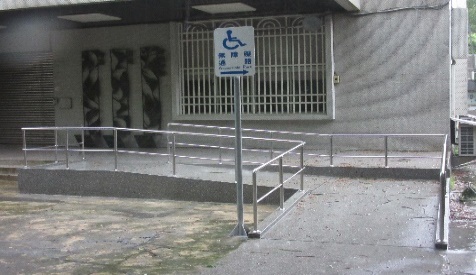 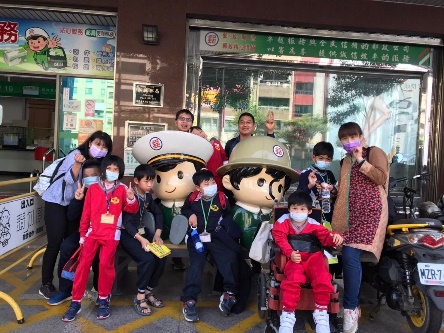 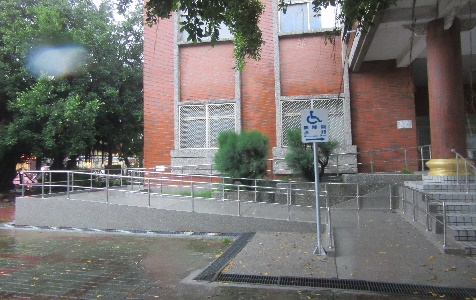 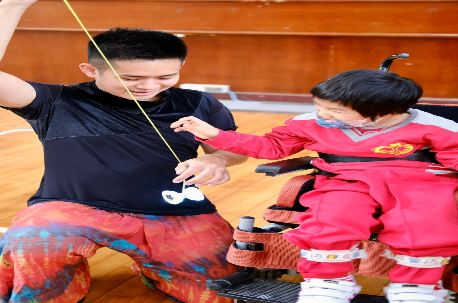 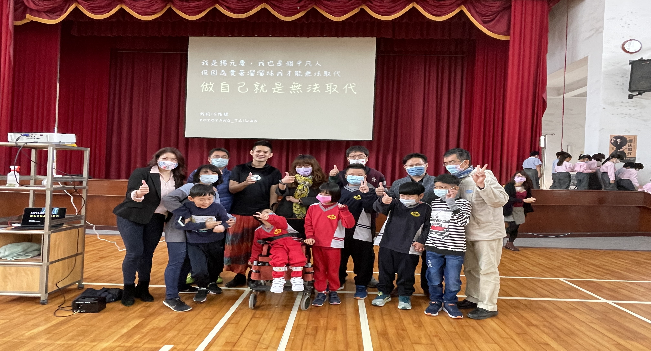 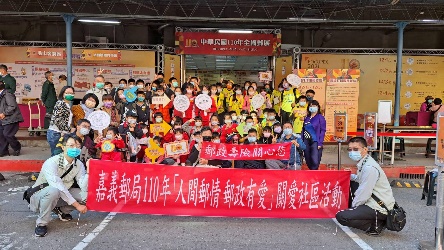 